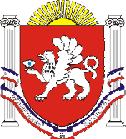 РЕСПУБЛИКА    КРЫМРАЗДОЛЬНЕНСКИЙ РАЙОНКОВЫЛЬНОВСКИЙ СЕЛЬСКИЙ СОВЕТ 23 ( внеочередное) заседание 2 созываРЕШЕНИЕ              25 марта  2021  года                        с. Ковыльное                                              № 148Об установлении размера стоимости движимого имущества, подлежащего учету в реестре муниципального имущества муниципального образования Ковыльновское  сельское поселение В соответствии с Федеральным законом от 06.10.2003 № 131-ФЗ «Об общих принципах организации местного самоуправления в Российской Федерации», Порядком ведения органами местного самоуправления реестров муниципального имущества, утвержденного приказом Министерства экономического развития Российской Федерации от 30.08.2011 № 424, руководствуясь Уставом муниципального образования Ковыльновское сельское поселение Ковыльновский сельский советРЕШИЛ:1. Установить, что включению в реестр движимого муниципального имущества муниципального образования Ковыльновское сельское поселение подлежит находящееся в собственности муниципального образования движимое имущество, стоимость которого превышает 10 000 рублей (десять тысяч рублей).2. Установить, что находящиеся в собственности муниципального образования Ковыльновское сельское поселение  акции, доли (вклады) в уставном (складочном) капитале хозяйственного общества или товарищества подлежат включению в реестр муниципального имущества муниципального образования Ковыльновское сельское поселение независимо от их стоимости.3. Установить, что включению в реестр муниципального имущества муниципального образования Ковыльновское сельское поселение подлежат принятые к бухгалтерскому учету подарки, стоимость которых превышает три тысячи рублей, полученные лицами, замещающими муниципальные должности, муниципальными служащими Администрации  Ковыльновского сельского поселения, в связи с протокольными мероприятиями, со служебными командировками и с другими официальными мероприятиями. 4. Обнародовать настоящее решение на информационных стендах населенных пунктов Ковыльновского сельского поселения и на официальном сайте Администрации Ковыльновского сельского поселения в сети Интернет (http://kovilnovskoe-sp.ru/).5.Настоящее решение вступает в силу со дня официального опубликования (обнародования).6. Контроль за выполнением настоящего решения возложить на председателя Ковыльновского сельского совета - главу Администрации Ковыльновского сельского поселения.Председатель Ковыльновского сельского совета- глава АдминистрацииКовыльновского сельского поселения                                        Ю.Н. Михайленко